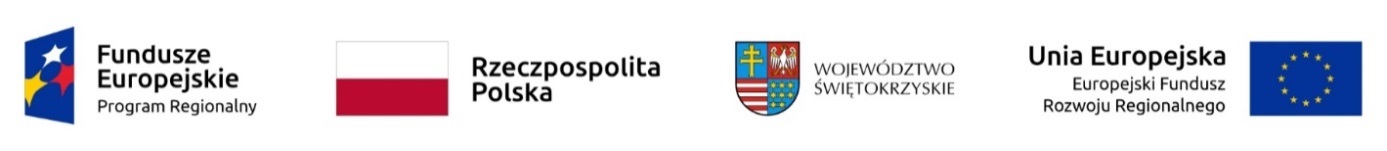 Załącznik nr 5 Załącznik nr … do SIWZUmowa nr …../…../18Zawarta w dniu …………………… roku pomiędzy:Świętokrzyskim Centrum Onkologii Samodzielnym Publicznym Zakładem Opieki Zdrowotnej z siedzibą w Kielcach, ul. Artwińskiego 3 (nr kodu: 25-734), REGON: 001263233, NIP: 959-12-94-907, zwanym w treści umowy „Zamawiającym”, reprezentowanym przez:…………………………. – ……………………………………,…………………………. – …………………………………….a….…………………………………………………………………………………………….. 
z siedzibą w ………….……………………., ul. ……………………………… (nr kodu: ………….) działającym na podstawie wpisu do Krajowego Rejestru Sądowego przez Sąd Rejonowy  w ……………… pod nr KRS …………………, REGON: …………………, NIP: …………………….,
zwanym w treści umowy „Dostawcą”, reprezentowanym przez:……………………………………………………………………………………………..……………………………………………………………………………………………...Strony zgodnie oświadczają, że umowa została zawarta na zasadach ustalonych ustawą z dnia 
29 stycznia 2004 roku – Prawo zamówień publicznych  (Dz. U. z 2018 r. poz. 1986)na podstawie wygranego przetargu nieograniczonego z dnia ……………. roku na warunkach określonych w postępowaniu.Strony zawarły umowę następującej treści:§1Przedmiotem niniejszej umowy jest zakup wraz z dostawą licencji oprogramowania systemu zarządzania relacyjną bazą danych  (ang. Relational Database Management System, RDBMS) wraz ze wsparciem technicznym i aktualizacyjnym dla Świętokrzyskiego Centrum Onkologii w Kielcach Wykonawca oświadcza, że zaoferowane oprogramowanie jest legalne i spełnia wymogi bezpieczeństwa. Dostawa zostanie wykonana zgodnie z postanowieniami umowy oraz w zakresie  zgodnym ze Specyfikacją Istotnych Warunków Zamówienia.Wykonawca ponosi pełną odpowiedzialność wobec Zamawiającego za wszelkie skutki wynikające z niewłaściwej realizacji umowy. Wykonawca jest odpowiedzialny za wszelkie pośrednie i bezpośrednie szkody w stosunku do Zamawiającego, które wynikają z niewłaściwego wykonania umowy w szczególności z opóźnienia Wykonawcy w stosunku do terminów uzgodnionych umową.Wykonawca oświadcza, iż posiada niczym nieograniczone prawa do udzielania licencji na oferowane oprogramowanie. Wykonawca gwarantuje Zamawiającemu, że udzielając licencji na dostarczone oprogramowanie nie narusza żadnych praw osób trzecich oraz że nie zachodzą jakiekolwiek podstawy do zgłoszenia przez osoby trzecie roszczeń do tych praw. Wykonawca zobowiązuje się do podjęcia na swój koszt i ryzyko wszelkich kroków prawnych zapewniających należytą ochronę przed roszczeniami osób trzecich oraz do pokrycia wszelkich kosztów i strat z tym związanych, jak również związanych z naruszeniem przepisów ustawy z dnia 4 lutego 1994r. o prawie autorskim i prawach pokrewnych (t.j. Dz.U. z 2018 r. poz. 1191 z późn. zm.).§2Wartość przedmiotu zamówienia ustala się na kwotę …………………zł brutto (słownie zł: ................................................................................................................), w tym podatek VAT ………… zł. Wynagrodzenie ustalone w ust. 1 obejmuje wszelkie koszty realizacji przedmiotu umowy oraz uwzględnia rabaty, upusty i marże.Rozliczenie realizacji przedmiotu umowy odbywać się będzie na podstawie wystawionej faktury, w oparciu o protokół zdawczo-odbiorczy stwierdzający odbiór przedmiotu umowy.Podstawą wystawienia faktury będzie protokół zdawczo-odbiorczy stwierdzający odbiór przedmiotu umowy bez uwag i zastrzeżeń, potwierdzony i podpisany przez Zamawiającego oraz Wykonawcę. Protokół zdawczo-odbiorczy sporządza i przedkłada Zamawiającemu Wykonawca wraz dostawą przedmiotu umowy, a weryfikuje i zatwierdza Zamawiający w terminie 7 dni od dnia przedłożenia mu tego protokołu.Do protokołu zdawczo-odbiorczego Wykonawca dołączy potwierdzenie udzielenia Zamawiającemu licencji oraz wsparcia technicznego i aktualizacyjnego przez producenta oprogramowania na okres wynikający z oferty w postaci dokumentu poświadczonego przez producenta oprogramowania lub wskaże wpis w jego systemie rejestracji.Zamawiający zapłaci Wykonawcy za dostarczony przedmiot umowy w terminie 30 dni od dnia otrzymania prawidłowo wystawionej faktury przez Zamawiającego po należytej dostawie przedmiotu umowy, potwierdzonej Protokołem zdawczo-odbiorczym podpisanym bez uwag i zastrzeżeń przez upoważnionych przedstawicieli obu stron. Za datę zapłaty uznaje się dzień obciążenia rachunku Zamawiającego. Przystąpienie przez Zamawiającego do odbioru nastąpi nie później niż w ciągu 3 dni roboczych od daty zgłoszenia przez Wykonawcę gotowości do przekazania przedmiotu umowy.Należność regulowana będzie przelewem na rachunek bankowy Wykonawcy wskazany w fakturze VAT.W przypadku zwłoki w płatności Wykonawcy przysługuje prawo naliczenia odsetek zgodnych z odpowiednimi przepisami prawa.Wykonawca nie może, bez uprzedniej pisemnej zgody Zamawiającego, przenieść na osobę trzecią, wierzytelności, przysługujących Wykonawcy wobec Zamawiającego na podstawie niniejszej umowy, ani dokonać przekazu lub innego rozporządzenia wierzytelnością o podobnym rezultacie lub charakterze. Powyższy zakaz dotyczy także praw związanych z wierzytelnością, w szczególności roszczeń o odsetki.§3Strony postanawiają, że uprawnieni do reprezentowania Stron i odpowiedzialni za realizację przedmiotu Umowy są:z ramienia Zamawiającego ……………………………………(tel.: ……………….., fax: …………………., mail: ……………………………….)z ramienia Wykonawcy ……………………………………(tel.: ……………….., fax: …………………., mail: ……………………………….)§4Dostawa przedmiotu umowy, odpowiadającego (zgodnego) w całości parametrom technicznym i jakościowym, zawartym w złożonej przez Wykonawcę ofercie nastąpi w terminie 14 dni od dnia podpisania umowy.Przyjęcie przedmiotu umowy nastąpi na podstawie protokołu zdawczo-odbiorczego podpisanego przez upoważnionych przedstawicieli obu stron sporządzonego w trzech egzemplarzach, dwa dla Zamawiającego i jeden dla Wykonawcy.Dostawa zostanie uznana za zrealizowaną z momentem umożliwienia Zamawiającemu korzystanie z oprogramowania w pełnym zakresie zgodnym ze złożoną ofertą Wykonawcy.Dostawa odbędzie się na koszt i ryzyko Wykonawcy do siedziby Zamawiającego. Dostarczony przez Wykonawcę dokument licencji oraz udzielenia wsparcia technicznego i aktualizacyjnego przez producenta oprogramowania będzie stanowił integralną część umowy. Z chwilą podpisania protokołu zdawczo-odbiorczego bez zastrzeżeń, w ramach wynagrodzenia o którym mowa w § 2 ust. 1, Wykonawca udzieli Zamawiającemu licencji do oprogramowania na polach eksploatacji wskazanych w dokumencie licencji.§5Wykonawca jest zobowiązany do załatwienia reklamacji Zamawiającego dotyczącej dostawy lub realizacji przedmiotu umowy w terminie 14 dni od daty otrzymania reklamacji drogą elektroniczną. Zamawiającemu przysługuje prawo odmowy przyjęcia dostarczonego przedmiotu Zamówienia w przypadku: dostarczenia przedmiotu zamówienia  złej jakości,dostarczenia przedmiotu zamówienia  niezgodnego z umową lub zamówieniem,dostarczenia przedmiotu zamówienia  ze zwłoką ponad 14 dni.Wszelkie materiały, dokumenty oraz informacje uzyskane przez Wykonawcę, w sposób zamierzony lub przypadkowy w związku z realizacją umowy, mogą być wykorzystane tylko w celu jej realizacji. Wykonawca nie będzie publikować, przekazywać, ujawniać ani udzielać żadnych informacji, które uzyska w związku z realizacją niniejszej umowy, o ile nie będzie to uchybiać aktualnie obowiązującym przepisom prawa.Wykonawca odpowiada za działania lub zaniechania osób, którymi się posługuje lub którym powierza wykonanie niniejszej umowy, jak za działania lub zaniechania własne.§6Wykonawca udziela pełnej gwarancji na dostarczony przedmiot zamówienia, który odpowiada okresowi udzielonego przez producenta wsparcia technicznego i aktualizacyjnego.Wykonawca oświadcza, że przedmiot umowy jest nowy, wolny od wszelkich wad prawnych, w tym również nie jest obciążony ewentualnymi roszczeniami osób trzecich wynikającymi z naruszenia praw własności intelektualnej lub przemysłowej, w tym praw autorskich, patentów, praw ochronnych na znaki towarowe oraz praw z rejestracji na wzory użytkowe i przemysłowe, pozostających w związku z wprowadzeniem towaru do obrotu na terytorium Rzeczypospolitej Polskiej oraz nie stanowi przedmiotu żadnego zabezpieczenia, ani toczącego się postępowania.§7Zamawiający może odstąpić od niniejszej umowy:w trybie i na zasadach określonych w art.145 Ustawy z dnia 29 stycznia 2004r. Prawo zamówień publicznych  (Dz. U. z 2018 r. poz. 1986)gdy dostarczony przedmiot zamówienia ma wady prawne, gdy dostarczony przedmiot zamówienia ma usterki, a Wykonawca po wyznaczeniu mu terminu na ich usunięcie, nie spowodował usunięcia tych usterek,Wykonawca opóźnia się w realizacji przedmiotu umowy w stosunku do terminu wskazanego w §4 ust.1 umowy o ponad 14 dni. Uprawnienie do odstąpienia może zostać wykonane w terminie 30 dni od dnia zaistnienia przypadków, o których mowa w pkt a) - d) powyżej.2. Odstąpienie od umowy może nastąpić w formie pisemnej pod rygorem nieważności.§8Strony ustalają odpowiedzialność za niewykonanie lub nienależyte wykonanie zobowiązań niniejszej Umowy w formie kar umownych: w wysokości 0,1% ceny brutto przedmiotu umowy, o której mowa w §2 ust.1 za każdy dzień opóźnienia realizacji umowy w stosunku do terminu wskazanego w §4 ust.1;w wysokości 0,1% ceny brutto przedmiotu umowy, o której mowa w §2 ust.1 za każdy dzień zaprzestania wykonywania świadczenia asysty technicznej, tj. opóźnienia realizacji umowy w tym zakresie ponad 24 godziny od momentu zgłoszenia zapotrzebowania przez Zamawiającego;za odstąpienie od umowy przez Zamawiającego z przyczyn leżących po stronie Wykonawcy, albo za odstąpienie od umowy przez Wykonawcę z przyczyn niedotyczących Zamawiającego - Wykonawca zapłaci Zamawiającemu karę umowną w wysokości 20% ceny brutto określonej w §2 ust.1.Powyższe kary umowne są od siebie niezależne. Całkowita suma kar umownych naliczanych w ramach Umowy nie może przekroczyć 30% łącznej wysokości wynagrodzenia umownego brutto.Niezależnie od uprawnienia w zakresie dochodzenia kar umownych Zamawiającemu przysługiwać będzie prawo dochodzenia odszkodowania na zasadach ogólnych, jeżeli wartość powstałej szkody przekroczy wysokość kar umownych.Strony nie ponoszą odpowiedzialności za częściowe lub całkowite nie wykonanie niniejszej umowy, powstałe na skutek działania siły wyższej (klęski żywiołowej, itp.).Strona powołująca się na okoliczność działania siły wyższej, zobowiązana jest do niezwłocznego, jednakże nie później niż 7 dni od powzięcia informacji o wystąpieniu okoliczności siły wyższej, zawiadomienia o tym fakcie drugiej strony mailem, faxem i potwierdzenia listem poleconym, chyba że okoliczności składające się na siłę wyższą uniemożliwiają dokonanie zawiadomienia – wówczas termin 7-dniowy liczony jest od dnia ustania tychże okoliczności. §9Zamawiający dopuszcza możliwość zmiany istotnych postanowień umowy w stosunku do treści oferty w następujących okolicznościach:istnieje możliwość zastosowania nowszych i korzystniejszych dla Zamawiającego rozwiązań technologicznych lub technicznych, niż te istniejące w chwili podpisania umowy – w takim przypadku zostanie dokonana zmiana umowy w zakresie przedmiotu umowy bez zmiany jej wartości brutto,nastąpiła zmiana producenta, producent zakończył produkcję, albo skończyła się dostępność oprogramowania zaoferowanego przez Wykonawcę i zachodzi konieczność zastąpienia oprogramowania innym – w takim przypadku Zamawiający dopuszcza dostarczenie inne niż zaoferowane w ofercie oprogramowania pod warunkiem, że jest o nie gorszych parametrach i spełnia wymagania określone przez Zamawiającego w Specyfikacji Istotnych Warunków Zamówienia bez ponoszenia przez Zamawiającego dodatkowych kosztów,wystąpienia zmian w powszechnie obowiązujących przepisach prawa, w zakresie mającym wpływ na realizację przedmiotu umowy – umowa zostanie zmieniona w sposób dostosowujący jej brzmienie do obowiązujących w danym momencie przepisów prawa bez możliwości zmiany wartości brutto przedmiotu umowy, z zastrzeżeniem wyjątków przewidzianych nn umową,wystąpienia siły wyższej (za siłę wyższą mogą być uznane tylko te okoliczności, które zaistniały niezależnie od woli Stron i nie występują z winy Strony powołującej się na siłę wyższą uniemożliwiająca wykonanie przedmiotu umowy zgodnie z opisem przedmiotu zamówienia) – w takim przypadku Strona zobowiązana jest niezwłocznie powiadomić drugą Stronę o wystąpieniu siły wyższej, uniemożliwiającej realizację obowiązków wynikających z umowy. W skutek wystąpienia powyższych okoliczności termin realizacji zamówienia może ulec przedłużeniu o czas niezbędny na właściwe jego wykonanie jednak bez zmiany wartości brutto przedmiotu umowy,przewidywane inne niż wymienione wyżej zmiany mają charakter korzystny dla Zamawiającego w szczególności polegają na: obniżeniu ceny, wykonaniu w ramach ceny oferty innych, nie przewidzianych niniejszą umową dodatkowych czynności przez Wykonawcę w ramach niniejszej umowy, przesunięciu terminu realizacji umowy, jeśli przesunięcie wynika z potrzeb Zamawiającego np. związanych z rozliczeniem z NFZ lub harmonizacją innych okresów rozliczeniowych, czego wymaga zachowanie płynności w rozliczeniach Zamawiającego oraz inne mające charakter przysporzenia materialnego lub niematerialnego na rzecz Zamawiającego lub są związane z zachowaniem płynności w działalności Zamawiającemu,oraz w pozostałych wypadkach wskazanych w art. 144 ust. 1 ustawy Prawo zamówień publicznych.Strony dopuszczają możliwość zmiany terminów określonych niniejszą umową, jeśli wystąpiły niezawinione przez Strony okoliczności powodujące konieczność wprowadzenia zmian, a zmiana terminu jest niezbędna dla prawidłowej realizacji przedmiotu umowy i nie spowoduje ona zagrożenia dla prawidłowej realizacji nn umowy i prawidłowej pracy Zamawiającego. Zmiana terminu niezależnie od ust. 3 niniejszego paragrafu, wymaga pisemnego uzasadnienia jednej Strony i pisemnej zgody drugiej Strony.Wszelkie zmiany postanowień umowy, proponowane przez którąkolwiek ze Stron wymagają złożenia drugiej Stronie pisemnego wniosku zawierającego proponowaną zmianę, podstawę zmiany określoną w umowie oraz uzasadnienie konieczności wprowadzenia przedmiotowej zmiany.Wszelkie zmiany postanowień umowy mogą być dokonane pod rygorem nieważności  wyłącznie w formie pisemnego aneksu podpisanego przez obie Strony.§10Umowa niniejsza obowiązuje od dnia podpisania do dnia zakończenia okresu gwarancji.§11W kwestiach nieuregulowanych niniejszą umową mają zastosowanie przepisy Kodeksu Cywilnego, ustawy z dnia 4 lutego 1994r. o prawie autorskim i prawach pokrewnych (t.j. Dz. U. z 2018 r. poz. 1191 z późn. zm.) oraz ustawy z dnia 29 stycznia 2004r. Prawo zamówień publicznych  (Dz. U. z 2018 r. poz. 1986)Wszelkie sprawy sporne wynikające z realizacji niniejszej umowy nie uzgodnione polubownie, rozstrzygać będzie sąd powszechny właściwy dla siedziby Zamawiającego.Umowa podlega prawu polskiemu i zgodnie z nim powinna być interpretowana. Wszelka korespondencja, zawiadomienia, wezwania i inne stanowiska stron mogą być przekazywane drugiej stronie wyłącznie w formie pisemnej.Umowę sporządzono w 2 jednobrzmiących egzemplarzach, 1 egzemplarz dla Zamawiającego i 1 egzemplarz dla Wykonawcy.Załączniki do umowy stanowią jej integralną część.W przypadku wątpliwości interpretacyjnych, co do rodzaju oraz zakresu praw i obowiązków Zamawiającego oraz Wykonawcy będzie obowiązywać następująca kolejność ważności niżej wymienionych dokumentów:umowaSpecyfikacja Istotnych Warunków Zamówienia (SIWZ)Oferta Wykonawcy.ZAMAWIAJĄCY								WYKONAWCA